Уважаемый Владимир Михайлович!Направляю Вам отчет о выполнении муниципального задания муниципальным автономным учреждением «Молодежный центр «Гелиос» за 1 квартал 2015 год.С уважением,Директор МАУ «МЦ «Гелиос»	_________________ 	Н.И. ВороновИсполнитель: Куртеев Д.А. 8(34675) 2-16-28, fin@mbt-helios.ru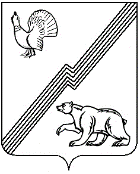 Муниципальное образование – городской округ город ЮгорскМуниципальное автономное учреждение «Молодежный центр «Гелиос»628260, ул. 40 лет Победы, д. 11А, г. Югорск, Ханты-Мансийский автономный округ – Югра, Тюменская область,ОКПО 55453740, ОГРН 1028601843687, ИНН 8622008120, КПП 862201001Директор: Воронов Николай Иванович, действующий на основании Уставател./факс (34675) 7-50-24, 2-16-90, 7-50-23, 2-16-28, e-mail: helios_@inbox.ru, web-site: mbt-helios.ruОтчет о выполнении муниципального задания за I квартал 2015 годаОтчет принят												Утверждаю«____» _____________2015 года										«____» _____________2015 годаНачальник управления социальной политики								Директор МАУ «МЦ «Гелиос»_______________В.М. Бурматов										___________________Н.И. Воронов М.П.														М.П. СогласованоЗаместитель директора____________________А.А. АнтипинИсполнитель: Экономист МАУ «МЦ «Гелиос» Куртеев Д.А., 8(34675) 21628, eo@mbt-helios.ruРАЗДЕЛ 1.1	ЧАСТИ 1	 Муниципальное задание на оказание муниципальной услуги «Организация мероприятий по работе с детьми и молодежью»Наименование муниципальной услуги:	"Организация мероприятий по работе с детьми и молодежью в части оказания трудоустройства"Потребители муниципальной услуги:	Физические лицаПояснительная запискаПредоставлением муниципальной услуги "Организация мероприятий по работе с детьми и молодежью в части оказания трудоустройства" занимается Молодежное агентство.Специалистами агентства в I квартале 2015 года было трудоустроено 87 человек:- организация временного трудоустройства несовершеннолетних граждан в возрасте от 14 до 18 лет – 62 человека.-организация занятости безработных граждан из числа выпускников учреждений начального, среднего и высшего профессионального образования в возрасте до 25 лет – 7 человек.-организация оплачиваемых общественных работ – 16 человек. -организация занятости лиц, испытывающих трудности в поиске работы – 2 человека.100 % временных работников прошли при трудоустройстве медосмотры.План по трудоустройству выполнен в полном объеме, за квартал учреждение предоставило 18% от объема услуг, запланированного на год (87 из 483). По отношению к 2014 году, в 1 квартале 2015 года было принято на 2 человека больше, отклонение незначительно.Финансирования в размере 3 000 000,00 руб. недостаточно для выполнения объемного показателя по муниципальной услуге. На конец 2015 года планируется 55,3% исполнение услуги (267 из 483 чел.). Необходимо дополнительное финансирование в размере 2 604,00 тыс. руб.Информация о предоставляемой услуге размещается на официальном сайте учреждения mbt-helios.ru. Услуга предоставляется бесплатно. Жалоб на качество предоставляемых услуг в отчетном периоде не было.В 1 квартале 2015 года из бюджета города Югорска на выполнение услуги поступила субсидия в размере 750 000,00 рублей, которая была исполнена в полном объеме.РАЗДЕЛ 1.2.ЧАСТИ 1. Муниципальное задание на оказание муниципальной услуги «Организация мероприятий по работе с детьми и молодежью»Наименование муниципальной услуги:	" Организация мероприятий  по работе с детьми и молодежью в части предоставления социально – консультационных услуг "Потребители муниципальной услуги:	Физические лицаПояснительная запискаПредоставлением муниципальной услуги "Организация мероприятий по работе с детьми и молодежью в части предоставления социально - консультационных услуг " занимается Мультимедийное агентство учреждения и Отдел молодежных инициатив.В 1 квартале 2015 года Мультимедийное агентство предоставило 1967 услуг по следующим направлениям:-предоставлялись услуги по информированию, консультированию по использованию персонального компьютера. Предоставлено 1516 услуг.-предоставлялись услуги выхода в Интернет. Предоставлено 59 услуг.-представлялись услуги по конструированию моделей. В агентстве есть специальная обучающая программа по основам программирования (мультилогика). Предоставлено 18 услуг.-предоставлялись услуги по робототехнике. Предоставлено 152 услуги.-проводилась совместная работа с образовательными учреждениями и учреждениями досуга для детей и подростков в организации детских площадок, групповые занятия по конструированию и роботостроению, социальная практика школьников 9-11 классов по профессиям – программист и системный администратор. Предоставлено 222 услуги.По отношению к 2014 году (1225 услуг), в 1 квартале 2015 года было оказано на 742 услуги больше (1967 услуг). Значительное увеличение связано с востребованностью услуги среди молодежи города. На конец 2015 года планируется 100% исполнение муниципальной услуги.Психолог–профконсультант Отдела молодежных инициатив учреждения предоставил в 1 квартале 2015 года 167 услуг. План по услугам психологом выполнен в полном объеме, за квартал специалист предоставил 33% услуг, запланированных на год (167 из 500). По отношению к 2014 году (40 консультаций), в 1 квартале 2015 года было оказано на 127 услуг больше (167 услуг). Значительное увеличение связано с востребованностью услуги среди молодежи города. На конец 2015 года планируется 100% исполнение муниципальной услуги.Информация о предоставляемым услугам размещается на официальном сайте учреждения mbt-helios.ru. Услуга предоставляется бесплатно. Жалоб на качество предоставляемых услуг в отчетном периоде не было.В 1 квартале 2015 года из бюджета города Югорска на выполнение услуги поступила субсидия в размере 4 945 000,00 рублей, которая была исполнена в полном объеме.РАЗДЕЛ 2. Муниципальное задание на оказание муниципальной услуги«Организация отдыха детей в каникулярное время»Наименование муниципальной услуги:	" Организация отдыха детей в каникулярное время "Потребители муниципальной услуги:	Физические лицаПояснительная запискаСпециалисты учреждения занимаются договорной деятельностью в рамках исполнения муниципальной услуги. В 1 квартале 2015 года услуга не предоставлялась. В 2015 году планируется заключение договоров на приобретение путевок по следующим направлениям:за пределами города Югорска:Краснодарский край, город Анапа, п.Сукко, ДОЛСКФ «Энергетик» - 50 шт.;Краснодарский край, город Анапа, ДСОЛСКД «Уральские самоцветы» - 50 шт.;Краснодарский край, город Туапсе, пансионат «Восток» - 30 шт.;Тюменская область, город Тюмень, ДОЛ «Витязь» - 24 шт.;Республика Болгария, ММЦ «Приморско», ДОЛ «Хелиос» -15 шт.;Кондинский р-он «Ротоборец»-10 шт.на территории города Югорска:санаторий-профилакторий общества с ограниченной ответственностью «Газпром трансгаз Югорск» - 50 шт.Всего за 2015 год планируется приобретение 229 путевок при текущем финансировании услуги в 6 623 600,00 руб. это составит 57,3% от планового значения на год (229 из 400 чел.). Для выполнения объемного показателя необходимо дополнительное финансирование муниципальной услуги.Информация о предоставляемой услуге размещается на официальном сайте учреждения mbt-helios.ru, в здании учреждения размещен информационный стенд по данной услуге. Услуга предоставляется бесплатно. Жалоб на качество предоставляемых услуг в отчетном периоде не было.Затрат на реализацию мероприятий услуги в 1 квартале 2015 года не было.ЧАСТЬ 2 РАЗДЕЛА 1.Муниципальное задание на оказание муниципальных работ в 2015 годуи плановый период 2016 и 2017 годовмуниципальным автономным учреждением «Молодежный центр «Гелиос»Наименование муниципальной работы: «Выполнение работ по организации и проведению массовых мероприятий с детьми и молодежью»Пояснительная запискаМуниципальная работа по организации массовых мероприятий с детьми и молодежью выполняется Отделом молодежных инициатив учреждения.В рамках муниципального задания в 1 квартале 2015 годам были проведены следующие мероприятия:Содействие в проведении совместной акции студенческой молодежи и волонтеров ГИБДД, посвященной Дню студента.23.01.15 студенты Югорского политехнического колледжа и волонтеры ГИБДД ОМВД России по г. Югорску при поддержке отдела молодежных инициатив МАУ «МЦ «Гелиос» провели совместную акцию-автопробег «Студенты ЮПК за безопасные дороги», посвященную Дню студента. 50 участников акции разместили наклейки на свои автомобили, для привлечения внимания общественности, с призывом к взаимовежливому поведению на дорогах города, безопасности дорожного движения. Отделом молодежных инициатив были подготовлены и размещены анонсы мероприятия в популярных среди молодежи города социальных сообществах. Для проведения акции МАУ «МЦ «Гелиос» было изготовлено 30 наклеек на авто.Организация и проведение акции «В добрые руки»27 февраля 2015г. в Югорске прошла ярмарка по раздаче бездомных животных. Место проведения – ул. 40 лет Победы, дом 11а. 22 кошки и 5 щенков ждали своих новых хозяев. Цель мероприятия – содействие формированию нравственных ценностей у горожан, в частности молодежи, максимально возможное устройство домашних животных. Отдел молодежных инициатив обеспечил информирование общественности о проведении мероприятия, разместив 3 статьи на сайтах и в социальных сообществах. Спонсорами мероприятия выступили магазины зоотоваров и товаров по уходу за животными «Кот и Пес», директор Туктарова Л.Н. и «Талисман», директор Калабухов Д.П., сотрудники магазина «Магнит» и салонов сотовой связи «Связной», «Мегафон», ветеринарная клиника на Киевской, 25, руководитель Канашина И.А. Активно участвовали в обеспечении животных кормами, медикаментами, предметами ухода горожане, молодежная общественная организация «Молодая Гвардия Единой России». Клуб «Югорская семья» организовал небольшую выставку детских рисунков и поделок.Информирование общественности о проведении торжественных митингов, посвященных 26-ой годовщине со дня выполнения боевой задачи Вооруженными Силами СССР в Республике Афганистан и Дню защитника Отечества 15.02.15 и 23.02.1515.02.15 и 23.02.15 г. у мемориала «Защитникам Отечества и первопроходцам земли Югорской» соответственно состоялись торжественные митинги. Цель мероприятий -содействие формированию культурных и нравственных ценностей молодежи города. Отдел молодежных инициатив обеспечил информирование общественности о проведении мероприятий, разместив анонсы мероприятий в популярных среди молодежи города Югорска социальных сообществах, тем самым повлияв на явку активных горожан на данные мероприятия.Организация и проведение муниципального этапа окружного конкурса «Семья – основа государства»25 февраля 2015 года в 14:30 в актовом зале молодежного центра «Гелиос» состоялась публичная защита проектов и творческих работ муниципального этапа окружного конкурса «Семья – основа государства» по четырем номинациям. 18 участников представили свои проекты на публичные слушания. Видеосюжеты о наиболее интересных работах и интервью с их авторами югорчане могли увидеть на телеканалах «Норд» и «Югорск ТВ». В преддверии праздника 4 марта состоялась церемония награждения, из рук главы Администрации города Михаила Ивановича Бодака конкурсанты получили дипломы призеров и сертификаты участников конкурса, ценные подарки и букет тюльпанов. Праздничное настроение закрепила общая фотография.Всего за 1 квартал 2015 года было проведено 4 мероприятия, что составляет 20% от запланированного объема на год (20 мероприятий). К концу 2015 года планируется 100% исполнение объемного показателя муниципальной работы. Жалоб на качество муниципальной работы не было. Случаев травматизма и несчастных случаев при организации и проведении мероприятий не было.В 1 квартале 2015 года из бюджета города Югорска на выполнение муниципальной работы поступила субсидия в размере 71 450,00 рублей, которая была исполнена в полном объеме.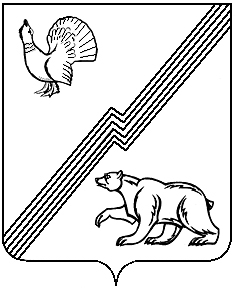 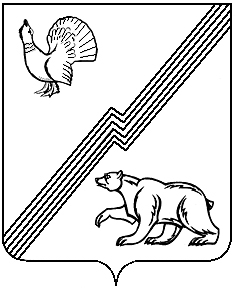 Начальнику Управления социальной политикиВ.М. БурматовуНаименованиепоказателяЕдиницаизмеренияЗначение, утвержденное в муниципальном задании на отчетный финансовый годФактическое значение за отчетный финансовый год(квартал)Характеристикапричин отклоненияот запланированныхзначенийИсточник (и) информации о фактическом значении показателя1.Количество молодых людей, трудоустроенных за счет создания временных рабочих мест:Чел.48387- организация временного трудоустройства несовершеннолетних в возрасте от 14 до 18 лет в свободное от учебы время, в том числе МТОЧел.394(в т.ч. МТО – 64)62 (в т.ч. МТО – 0)Отклонений от плана на 2015 год нет, за 1 квартал 2015 года исполнено 15,7% объемного показателяЖурнал регистрации обращений-организация занятости лиц, испытывающих трудности в поиске работыЧел.142Отклонений от плана на 2015 год нет, за 1 квартал 2015 года исполнено 14,3% объемного показателяЖурнал регистрации обращений- организация занятости безработных граждан из числа выпускников учреждений начального, среднего и высшего профессионального образования в возрасте до 25 летЧел.207Отклонений от плана на 2015 год нет, за 1 квартал 2015 года исполнено 35% объемного показателяЖурнал регистрации обращений- организация оплачиваемых общественных работ Чел.5516Отклонений от плана на 2015 год нет, за 1 квартал 2015 года исполнено 29,1% объемного показателяЖурнал регистрации обращенийНаименованиепоказателяЕдиницаизмеренияЗначение, утвержденное в муниципальном задании на отчетный финансовый годФактическое значение за отчетный финансовый год(квартал)Характеристикапричин отклоненияот запланированныхзначенийИсточник (и) информации о фактическом значении показателя1.Количество предоставленных социально – консультационных услуг, в т.ч.:шт.7 1002134Журнал регистрации обращений- ювенальная службашт.00Журнал регистрации обращений- мультимедийный центршт.6 6001967Отклонений от плана на 2015 год нет, за 1 квартал 2015 года исполнено 29,8% объемного показателяЖурнал регистрации обращений- психологическая службашт.500167Отклонений от плана на 2015 год нет, за 1 квартал 2015 года исполнено 33,4% объемного показателяЖурнал регистрации обращенийНаименованиепоказателяЕдиницаизмеренияЗначение, утвержденное в муниципальном задании на отчетный финансовый годФактическое значение за отчетный финансовый год(квартал)Характеристикапричин отклоненияот запланированныхзначенийИсточник (и) информации о фактическом значении показателяКоличество детей, оздоровленных на базе санатория – профилактория ООО «Газпром трансгаз Югорск»чел.1000Отклонений от плана на 2015 год нет, услуга предоставляется во 2 и 3 кварталах 2015 годаЖурнал регистрацииКоличество детей, охваченных организованными формами отдыха и оздоровления за пределами города Югорскачел.3000Отклонений от плана на 2015 год нет, услуга предоставляется во 2 и 3 кварталах 2015 годаЖурнал регистрацииРезультат, запланированный в муниципальном задании на отчетный финансовый годФактические результаты, достигнутые в отчетном финансовом году(квартале)Источник(и) информации о фактически достигнутых результатах204Журнал учета мероприятий